PERIODE-PLAN FOR MARS
 - Antall, rom og form For barns læring er det viktig med repetisjoner. I forhold til begrepslæring må barn få høre et ord opptil 50 – 60 ganger for de tilegner seg ordet.Periodens litteratur:Periodens fokusordord:Periodens rim/regle:Periodens sanger:«De tre bukkene Bruse» 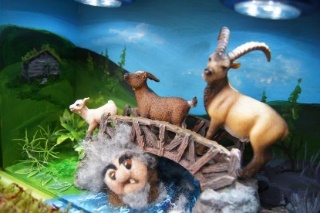 «Geitekillingen som kunne telle til ti»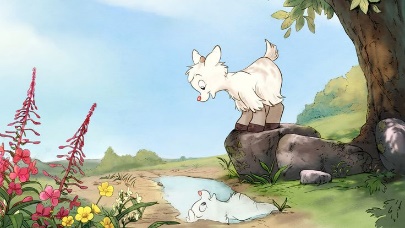 Fortelle eventyret via figurer/bilder (fokusordene) Substantiv:  -Geitebukk/geitekilling -speilbilde- kalv, ku, okse, hest, gris, hund, katt, sau, hane -Troll -Bru -Horn Verb: -Å telle -Å skremme -Å stange Adjektiv: -liten 
-mellomstor 
-stor/størst Følelsesord: -redd 
- sint 
- trett Plasseringsord: - på
- over - under - ved siden av - oppå 
- foran 
- bak - «Ri ri på islandshest» 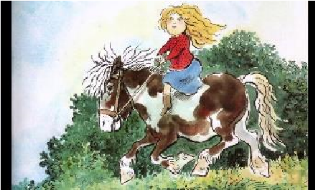 -«God morgen alle sammen»  -«Navnesang» -«Alle killebukkene på haugen sprang» -«Hokus og pokus, hei filliokus, trollet i esken» -«Bæ bæ lille lam»  -«Fola fola blakken» -«Det satt to katter på et bord» -«Sang-gåte om hanen»-«Med krøllet hale» -«Kua mi jeg takker deg» -«Voff voff voff» Periodens språklekeker :
Lyttelek: 
Vi hører dyrelyder Hva sier geiten, kua/kalven/oksen, hesten, grisen, hunden, katten, sauen og hanen?Periodens lek/aktivitet:-bake -Hinderløype  - Forme med play dough- Male/lime og dekorere  -tegne/fargelegge -lese -høre og bevege seg etter musikk Vi begynner å lage påskepyntPeriodens opplevelser:

 - Påskefrokost-VårfestPeriodens turer:
- Turer til leke-plasser i nær-
området.